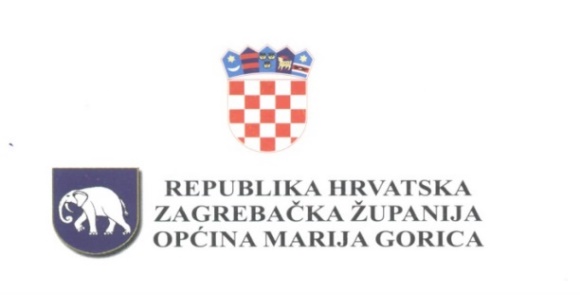 Na temelju članka 2. i 48. Zakona o predškolskom odgoju i obrazovanju (NN broj 10/97, 107/07 i 94/13), članka 141.  Zakona o odgoju i obrazovanju u osnovnoj i srednjoj školi (NN 87/08, 86/09, 92/10, 105/10, 90/11, 5/12, 16/12, 86/12, 126/12, 94/13, 152/14, 07/17 i 68/18), članka 28.st.1. i članka 31. Statuta Općine Marija Gorica (Službeni glasnik broj 2/2021) i članka 60. Poslovnika Općinskog vijeća (Službeni glasnik broj 124), Općinsko vijeće na svojoj 15. sjednici, održanoj 28. prosinca 2022. godine, donijelo jeO D L U K Uo II. izmjeni i dopuniP R O G R A M Ajavnih potreba u predškolskom odgoju i obrazovanju te odgoju i obrazovanju u osnovnoj i srednjoj školi u Općini Marija Gorica u2022. godiniČlanak 1.Programom Javnih potreba u predškolskom odgoju i obrazovanju te osnovnom i srednjem školstvu, utvrđuju se interesi, opseg i način razvitka predškolskog odgoja i obrazovanja te osnovnog i srednjeg školstva.Članak 2.Općina Marija Gorica, u cilju poboljšanja i unapređenja predškolskog, osnovnoškolskog te srednjoškolskog odgoja i obrazovanja :sufinancira smještaj djece u dječjim vrtićima temeljem posebne odlukefinancira program predškolesubvencionira prehranu učenika,sufinancira program Škole učenika u prirodi,sufinancira nabavu školskih udžbenika ili drugih nastavnih materijala,sufinancira maturalno putovanje učenicima 7. razredasufinancira nabavu opreme učenicima OŠ (školske papuče i sl.)subvencionira javni prijevoz učenika i studenatafinancira plaću učitelja u produženom boravku djece,sufinancira osnovnoškolske programe vrši nabavku računalne i druge opremeČlanak 3.Za javne potrebe iz točke 2. ovog Programa osiguravaju se sredstva u Proračunu Općine Marija Gorica u ukupnom iznosu od 1.242.628,63 kuna i to za :Članak 4.Ova Odluka o II. izmjeni i dopuni programa stupa na snagu prvog dana od dana objave u Služenom glasniku Općine Marija Gorica.OPĆINSKO VIJEĆEKLASA: 024-01/22-01/08URBROJ: 238-19-01-22-8Marija Gorica, 28. prosinca 2022.                                                                                           		  PREDSJEDNIK                                                                                        	        OPĆINSKOG VIJEĆA                                                                                              	 	Josip Žagmeštar